 Youth HockeyMonthly Board MeetingMarch 21, 2022Present: Mike Johnston, Jamie Davis, Dan Gilbert, Josey, Sara WeisAgenda ItemUpdates / Comments / NotesCall to OrderMeeting called to order at 6:30 p.m.Gambling Account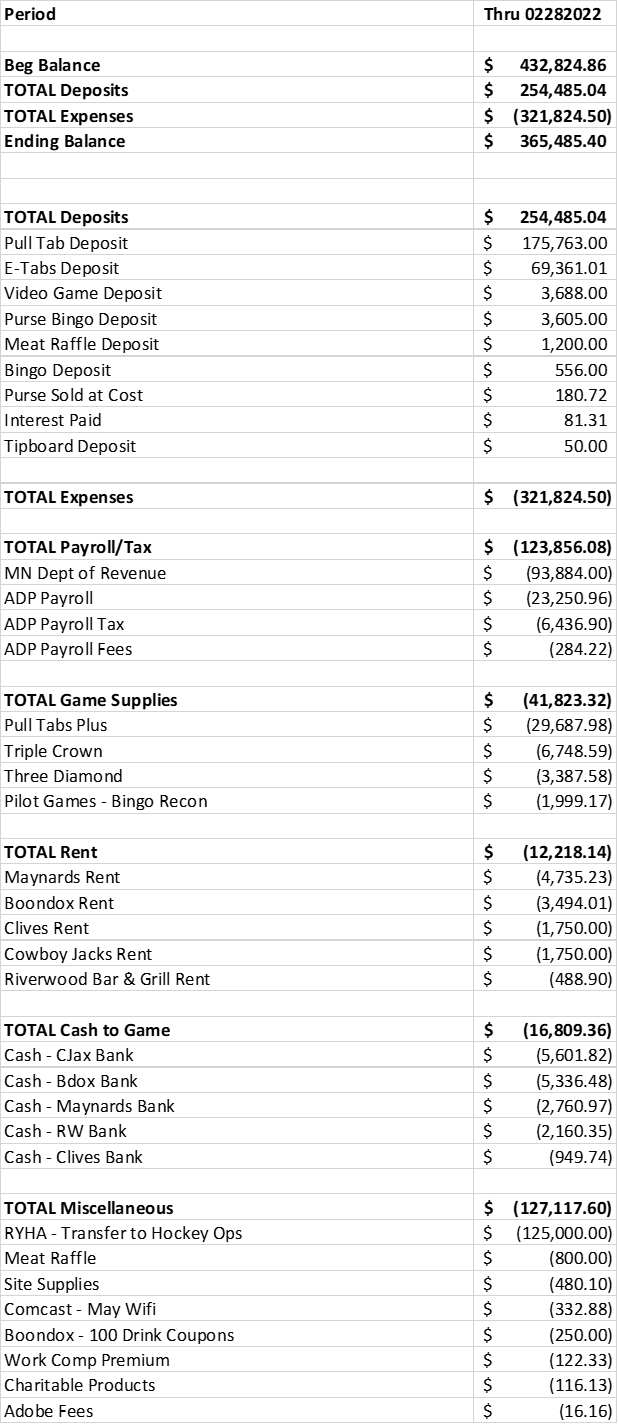 Gambling DirectorD. Gilbert reviewed and approved electronic payments on Feb 2022 bank statement.Cash Account for Feb 2022 reviewed.Reviewed of Schedule A – “Lawful Gambling Receipts” for each location – Boondox, Clives, Cowboy Jacks and Maynards for Feb 2022.Site review.  Game at Maynards was considered defective when seller noticed two different serial numbers.  Paid out $438 to a player, these expenses are generally reimbursed.Motion by M. Johnston/Second by D. Gilbert to approve monthly operation expenses of $75k.  Motion approved.Motion by M. Johnston/Second by D. Gilbert to approve transfer of $150k to Hockey Ops account.  Motion approved.Motion by M. Johnston/Second by D. Gilbert to move 4/18 meeting to 4/25 due to the fiscal year ending on 5/1.Motion to adjourn by M.Johnston /Second by D. Gilbert.Adjourned  7:00 p.m.